提醒的話：1. 請同學詳細填寫，這樣老師較好做統整，學弟妹也較清楚你提供的意見，謝謝！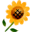 2. 甄選學校、科系請填全名；甄選方式與過程內容書寫不夠請續寫背面。         3. 可直接上輔導處網站https://sites.google.com/a/yphs.tw/yphsc/「甄選入學」區下載本表格，    以電子檔郵寄至yphs316@gmail.com信箱，感謝你！　　　　　              甄選學校甄選學校大葉大學大葉大學大葉大學大葉大學甄選學系甄選學系視光學系視光學系學生學測分數國英數社自總■大學個人申請□科技校院申請入學□軍事校院■大學個人申請□科技校院申請入學□軍事校院■大學個人申請□科技校院申請入學□軍事校院■正取□備取□未錄取■正取□備取□未錄取學測分數11758839■大學個人申請□科技校院申請入學□軍事校院■大學個人申請□科技校院申請入學□軍事校院■大學個人申請□科技校院申請入學□軍事校院■正取□備取□未錄取■正取□備取□未錄取甄選方式與過程■面試佔(   60 　%)一、形式：（教授：學生）人數=（ 2 ：1　），方式：分兩關,一次一教授二、題目：主要從備審資料中問問題你對視光的了解有多少為什麼想來念我們學校□備審資料佔(     %)   或  □術科實作佔(     %)  或  □筆試佔(     %)□其他佔(     %)請註明其他方式，如：小論文■面試佔(   60 　%)一、形式：（教授：學生）人數=（ 2 ：1　），方式：分兩關,一次一教授二、題目：主要從備審資料中問問題你對視光的了解有多少為什麼想來念我們學校□備審資料佔(     %)   或  □術科實作佔(     %)  或  □筆試佔(     %)□其他佔(     %)請註明其他方式，如：小論文■面試佔(   60 　%)一、形式：（教授：學生）人數=（ 2 ：1　），方式：分兩關,一次一教授二、題目：主要從備審資料中問問題你對視光的了解有多少為什麼想來念我們學校□備審資料佔(     %)   或  □術科實作佔(     %)  或  □筆試佔(     %)□其他佔(     %)請註明其他方式，如：小論文■面試佔(   60 　%)一、形式：（教授：學生）人數=（ 2 ：1　），方式：分兩關,一次一教授二、題目：主要從備審資料中問問題你對視光的了解有多少為什麼想來念我們學校□備審資料佔(     %)   或  □術科實作佔(     %)  或  □筆試佔(     %)□其他佔(     %)請註明其他方式，如：小論文■面試佔(   60 　%)一、形式：（教授：學生）人數=（ 2 ：1　），方式：分兩關,一次一教授二、題目：主要從備審資料中問問題你對視光的了解有多少為什麼想來念我們學校□備審資料佔(     %)   或  □術科實作佔(     %)  或  □筆試佔(     %)□其他佔(     %)請註明其他方式，如：小論文■面試佔(   60 　%)一、形式：（教授：學生）人數=（ 2 ：1　），方式：分兩關,一次一教授二、題目：主要從備審資料中問問題你對視光的了解有多少為什麼想來念我們學校□備審資料佔(     %)   或  □術科實作佔(     %)  或  □筆試佔(     %)□其他佔(     %)請註明其他方式，如：小論文■面試佔(   60 　%)一、形式：（教授：學生）人數=（ 2 ：1　），方式：分兩關,一次一教授二、題目：主要從備審資料中問問題你對視光的了解有多少為什麼想來念我們學校□備審資料佔(     %)   或  □術科實作佔(     %)  或  □筆試佔(     %)□其他佔(     %)請註明其他方式，如：小論文■面試佔(   60 　%)一、形式：（教授：學生）人數=（ 2 ：1　），方式：分兩關,一次一教授二、題目：主要從備審資料中問問題你對視光的了解有多少為什麼想來念我們學校□備審資料佔(     %)   或  □術科實作佔(     %)  或  □筆試佔(     %)□其他佔(     %)請註明其他方式，如：小論文■面試佔(   60 　%)一、形式：（教授：學生）人數=（ 2 ：1　），方式：分兩關,一次一教授二、題目：主要從備審資料中問問題你對視光的了解有多少為什麼想來念我們學校□備審資料佔(     %)   或  □術科實作佔(     %)  或  □筆試佔(     %)□其他佔(     %)請註明其他方式，如：小論文■面試佔(   60 　%)一、形式：（教授：學生）人數=（ 2 ：1　），方式：分兩關,一次一教授二、題目：主要從備審資料中問問題你對視光的了解有多少為什麼想來念我們學校□備審資料佔(     %)   或  □術科實作佔(     %)  或  □筆試佔(     %)□其他佔(     %)請註明其他方式，如：小論文■面試佔(   60 　%)一、形式：（教授：學生）人數=（ 2 ：1　），方式：分兩關,一次一教授二、題目：主要從備審資料中問問題你對視光的了解有多少為什麼想來念我們學校□備審資料佔(     %)   或  □術科實作佔(     %)  或  □筆試佔(     %)□其他佔(     %)請註明其他方式，如：小論文心得與建議◎備審資料製作建議：  有多少資料就放多少,經歷越豐富越加分  自傳要和該系相關較好◎整體準備方向與建議：   教授人都很好,放輕鬆就好   事前可預習與該科系相關資料,這樣在自我介紹上較能說服教授◎備審資料製作建議：  有多少資料就放多少,經歷越豐富越加分  自傳要和該系相關較好◎整體準備方向與建議：   教授人都很好,放輕鬆就好   事前可預習與該科系相關資料,這樣在自我介紹上較能說服教授◎備審資料製作建議：  有多少資料就放多少,經歷越豐富越加分  自傳要和該系相關較好◎整體準備方向與建議：   教授人都很好,放輕鬆就好   事前可預習與該科系相關資料,這樣在自我介紹上較能說服教授◎備審資料製作建議：  有多少資料就放多少,經歷越豐富越加分  自傳要和該系相關較好◎整體準備方向與建議：   教授人都很好,放輕鬆就好   事前可預習與該科系相關資料,這樣在自我介紹上較能說服教授◎備審資料製作建議：  有多少資料就放多少,經歷越豐富越加分  自傳要和該系相關較好◎整體準備方向與建議：   教授人都很好,放輕鬆就好   事前可預習與該科系相關資料,這樣在自我介紹上較能說服教授◎備審資料製作建議：  有多少資料就放多少,經歷越豐富越加分  自傳要和該系相關較好◎整體準備方向與建議：   教授人都很好,放輕鬆就好   事前可預習與該科系相關資料,這樣在自我介紹上較能說服教授◎備審資料製作建議：  有多少資料就放多少,經歷越豐富越加分  自傳要和該系相關較好◎整體準備方向與建議：   教授人都很好,放輕鬆就好   事前可預習與該科系相關資料,這樣在自我介紹上較能說服教授◎備審資料製作建議：  有多少資料就放多少,經歷越豐富越加分  自傳要和該系相關較好◎整體準備方向與建議：   教授人都很好,放輕鬆就好   事前可預習與該科系相關資料,這樣在自我介紹上較能說服教授◎備審資料製作建議：  有多少資料就放多少,經歷越豐富越加分  自傳要和該系相關較好◎整體準備方向與建議：   教授人都很好,放輕鬆就好   事前可預習與該科系相關資料,這樣在自我介紹上較能說服教授◎備審資料製作建議：  有多少資料就放多少,經歷越豐富越加分  自傳要和該系相關較好◎整體準備方向與建議：   教授人都很好,放輕鬆就好   事前可預習與該科系相關資料,這樣在自我介紹上較能說服教授◎備審資料製作建議：  有多少資料就放多少,經歷越豐富越加分  自傳要和該系相關較好◎整體準備方向與建議：   教授人都很好,放輕鬆就好   事前可預習與該科系相關資料,這樣在自我介紹上較能說服教授E-mail手機